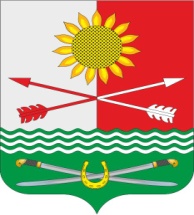 РОССИЙСКАЯ ФЕДЕРАЦИЯ             РОСТОВСКАЯ ОБЛАСТЬ РОДИОНОВО-НЕСВЕТАЙСКИЙ РАЙОН МУНИЦИПАЛЬНОЕ ОБРАЗОВАНИЕ «БАРИЛО-КРЕПИНСКОЕ СЕЛЬСКОЕ ПОСЕЛЕНИЕ»АДМИНИСТРАЦИЯ БАРИЛО-КРЕПИНСКОГО СЕЛЬСКОГО ПОСЕЛЕНИЯ                         ПОСТАНОВЛЕНИЕ17.02.2023г.	                 № 16                сл. Барило-КрепинскаяОб утверждении Порядка поступления безнадзорных животных в муниципальную собственность и дальнейшего обращения с ними на территории муниципального образования «Барило-Крепинское сельское поселение» В соответствии с пунктом 1 статьи 231 Гражданского кодекса Российской Федерации, Федеральным законом от 6 октября 2003 года N 131-ФЗ "Об общих принципах организации местного самоуправления в Российской Федерации", руководствуясь Уставом муниципального образования «Барило-Крепинское сельское поселение», Администрация Барило-Крепинского сельского поселения
ПОСТАНОВЛЯЕТ:1. Утвердить Порядок поступления безнадзорных животных в муниципальную собственность и дальнейшего обращения с ними на территории муниципального образования «Барило-Крепинское сельское поселение» приложение).2. Опубликовать настоящее постановление в порядке, определенном Уставом муниципального образования «Барило-Крепинское сельское поселение» и на официальном сайте Администрации Барило-Крепинского сельского поселения в сети «Интернет».3. Настоящее постановление вступает в силу с момента опубликования.
Приложение к постановлению     АдминистрацииБарило-Крепинского сельского поселенияот 17.02.2023 № 16

ПОРЯДОК ПОСТУПЛЕНИЯ БЕЗНАДЗОРНЫХ ЖИВОТНЫХ В МУНИЦИПАЛЬНУЮ СОБСТВЕННОСТЬ И ДАЛЬНЕЙШЕГО ОБРАЩЕНИЯ С НИМИ НА ТЕРРИТОРИИ МУНИЦИПАЛЬНОГО ОБРАЗОВАНИЯ «БАРИЛО-КРЕПИНСКОЕ СЕЛЬСКОЕ ПОСЕЛЕНИЕ»

1. Общие положения1. Настоящий Порядок устанавливает правила поступления безнадзорных животных в муниципальную собственность и их использования.2. В муниципальную собственность по истечении установленного частью 1 статьи 231 Гражданского кодекса Российской Федерации срока могут быть приняты безнадзорные животные, отловленные специализированной организацией на территории муниципального образования «Барило-Крепинское сельское поселение» в рамках муниципального контракта, заключенного в соответствии с действующим законодательством о передаче государственных полномочий органам местного самоуправления по организации проведения мероприятий по предупреждению и ликвидации болезней животных, их лечению, защите населения от болезней, общих для человека и животных, и не возвращенные их владельцам и (или) не переданные заинтересованным гражданам или организациям.


2. Приемка безнадзорных животных в муниципальную собственность муниципального образования3. В муниципальную собственность муниципального образования «Барило-Крепинское сельское поселение» могут быть переданы безнадзорные животные, об отлове которых в соответствии с действующим законодательством Российской Федерации администрация муниципального образования «Барило-Крепинское сельское поселение» (далее - администрация) была письменно уведомлена. Приемка безнадзорных животных в муниципальную собственность муниципального образования осуществляется Администрацией Барило-Крепинского сельского поселения на основании акта приема-передачи безнадзорных животных в муниципальную собственность муниципального образования (далее - акт приема-передачи).
4. При передаче безнадзорных животных в муниципальную собственность муниципального образования специализированной организацией, осуществляющей отлов животных на территории муниципального образования «Барило-Крепинское сельское поселение» на законных основаниях (далее - специализированная организация), к акту приема-передачи должны прилагаться на каждое животное следующие документы (в соответствии с формами, утвержденными действующим законодательством в сфере выполнения полномочий по предупреждению и ликвидации болезней животных, их лечению, защите населения от болезней, общих для человека и животных):- заключение о клиническом состоянии безнадзорного животного (приложение 1);- карточка учета безнадзорного животного (приложение 2);- выписка из журнала учета безнадзорных животных;- акт отлова безнадзорного животного (приложение 3);- акт выбытия безнадзорного животного (приложение 4).
5. Дополнительно один экземпляр документов, указанных в пункте 4 настоящего Порядка, направляется в электронном виде на адрес электронной почты администрации «Барило-Крепинское сельское поселение» sp33349@donpac.ru. Электронные документы представляются в форматах .doc, .pdf, .jpg и должны полностью соответствовать документам на бумажном носителе.
6. Передача безнадзорных животных в муниципальную собственность муниципального образования осуществляется безвозмездно.
7. Информирование с одновременным предложением населению, учреждениям и предприятиям приобрести (получить) животных осуществляется Администрацией Барило-Крепинского сельского поселения путем размещения соответствующего уведомления на официальном сайте муниципального образования «Барило-Крепинское сельское поселение» в информационно-телекоммуникационной сети "Интернет".
8. Контроль условий содержания безнадзорных животных на весь период нахождения в муниципальной собственности муниципального образования осуществляет Администрацией Барило-Крепинского сельского поселения.
9. Специализированная организация, осуществляющая передачу животных в муниципальную собственность, не позднее чем за 1 месяц до даты осуществления процедуры приемки животных в муниципальную собственность муниципального образования уведомляет письменно Администрацией Барило-Крепинского сельского поселения о планируемой дате передачи в муниципальную собственность животных (с указанием их вида, количества и породы).
10. В соответствии с законодательством безнадзорные животные учитываются как движимое имущество. Приемка такого движимого имущества не требует проведения оценки рыночной стоимости.
11. Содержание безнадзорных животных в приюте осуществляется в соответствии с ветеринарно-санитарными, санитарно-эпидемиологическими требованиями, а также с распорядком дня и регламентом работ, утвержденными руководителем приюта.


3. Порядок обращения с безнадзорными животными, принятыми в муниципальную собственность муниципального образования12. Безнадзорные животные с момента передачи в муниципальную собственность используются одним из следующих способов:- возврат животных их прежним владельцам;- безвозмездная передача безнадзорных животных заинтересованным гражданам или организациям;- передача безнадзорных животных муниципальным учреждениям (предприятиям);- эвтаназии подвергаются безнадзорные животные и утилизации или уничтожение их трупов в случае, если:- животные в тяжелом состоянии, при котором оказание эффективной помощи в условиях приюта не представляется возможным;- животные, у которых обнаружены заболевания, общие для человека и животных, или неизлечимые болезни, вызывающие чрезмерные страдания;- животные, у которых обнаружены заболевания, не причиняющие страдания, но делающие их нежизнеспособными в среде обитания, при которых оказание эффективной помощи в условиях приюта не представляется возможным;- повышенно агрессивные безнадзорные животные.
13. Возврат, безвозмездную передачу животных осуществляет Администрацией Барило-Крепинского сельского поселения.
14. Безнадзорные животные подлежат возврату их прежним собственникам по их заявлениям на условиях, определяемых соглашением прежнего собственника и Администрацией Барило-Крепинского сельского поселения. Возврат безнадзорных животных их прежним собственникам осуществляется при предъявлении документов или иных доказательств, подтверждающих право собственности на безнадзорных животных (родословная, ветеринарный паспорт, электронная идентификация и др.). Доказательством права собственности на безнадзорных животных могут являться свидетельские показания, которые оформляются в письменном виде в форме заявления свидетеля.
15. Безнадзорные животные, не возвращенные их прежним собственникам, с момента опубликования информации в соответствии с пунктом 7 настоящего Порядка до момента принятия животных в муниципальную собственность могут быть переданы в собственность заинтересованным гражданам или организациям по их письменным заявлениям специализированной организацией, осуществившей отлов такого животного. При этом специализированная организация направляет в адрес Администрации Барило-Крепинского сельского поселения документ, подтверждающий факт передачи животного иному лицу.
16. Животные закрепляются на праве оперативного управления (хозяйственного ведения) за муниципальными учреждениями (предприятиями) муниципального образования только в случае, если указанные животные могут быть использованы в рамках осуществления уставной деятельности учреждений (предприятий).
17. Заявления от прежних собственников безнадзорных животных должны быть представлены в Администрацию Барило-Крепинского сельского поселения не позднее чем за 5 дней до передачи животных в муниципальную собственность.
18. На каждое безнадзорное животное, подвергнутое эвтаназии, исполнителем услуги эвтаназии - специализированной организацией - составляется акт выбытия безнадзорного животного. Акт выбытия безнадзорного животного представляется специализированной организацией в день его составления в Администрацией Барило-Крепинского сельского поселения для осуществления процедуры списания имущества. В случае если день исполнения услуги эвтаназии приходится на нерабочий день, акт выбытия представляется в следующий за ним рабочий день.
19. Списание муниципального движимого имущества - безнадзорных животных - проводится по акту выбытия.
21. Трупы безнадзорных животных подлежат утилизации или уничтожению специализированной организацией в рамках муниципальных контрактов в соответствии с требованиями действующего законодательства в сфере сбора, утилизации и уничтожения биологических отходов.
Приложение 1
                                Заключениео клиническом состоянии безнадзорного животного
Мною, _____________________________________________________________________(должность и Ф.И.О. ветеринарного специалиста, наименование__________________________________________________________________________,и адрес организации)в   присутствии   работника   специализированной   организации   по  отловубезнадзорных животных _____________________________________________________(фамилия, имя, отчество)проведен клинический осмотр животного.В результате осмотра установлено:_______________________________________________________________________________________________________________________________________________________________________________________________________________________________________________________________________________________________________________________________________________________________________________________
           ___________               _______________(дата)                     (подпись)
Примечание.   В  результатах  осмотра  кроме  описания  состояния  здоровьябезнадзорного животного отражается следующая информация:- животное имеет признаки заразных и иных заболеваний;- животное не имеет признаков заразных и иных заболеваний;- животное клинически здорово;- наличие идентификационного номера.
               ЗАКАЗЧИК                          ИСПОЛНИТЕЛЬРуководитель: ________ (Ф.И.О.)             Руководитель: ________ (Ф.И.О.)Приложение 2
Место для фотографии животного 
                                 Карточкаучета безнадзорного животного(заполняется на каждое животное)
"____" __________ 20 ___ года                               N _____________Местонахождение ___________________________________________________________1.   В  соответствии  с  заявлением  от  "___"  __________  20___  годаN ___________организации _______________________________________________________________в лице бригадира __________________________________________________________бригада N __________ на машине: марка ____________ гос. номер _____________произвела отлов и транспортировку животного:категория: собака, щенок, кошка, котенок, иное (нужное подчеркнуть)Дата поступления в организацию по отлову безнадзорных животных ____________Пол: кобель, сука, кот, кошка (нужное подчеркнуть)порода ____________________________________________________________________окрас _____________________________________________________________________шерсть ____________________________________________________________________уши _______________________________________________________________________хвост _____________________________________________________________________размер ____________________________________________________________________возраст (примерный) _______________________________________________________особые приметы ____________________________________________________________идентификационная     метка,     чип    (способ    и    место    нанесения)___________________________________________________________________________государственный регистрационный номер _____________________________________владельцы (если они привлекались к отлову):Ф.И.О. ____________________________________, телефон _____________________,адрес ____________________________________________________________________;адрес и описание места отлова ____________________________________________.2.   Проведена   передержка,   послеоперационное   содержание   (нужноеподчеркнуть) ______________________________________ в течение __ дней.(название организации)3.   Осуществлена   передача   безнадзорного   животного  владельцу,  ворганизацию.Данные:для юридических лиц: организация _________________________________________,адрес ________________________________, телефон __________________________,Ф.И.О. руководителя ______________________________________________________,Ф.И.О. и телефон ответственного за содержание (если он есть) _____________;для физических лиц: Ф.И.О. _______________________________________________,адрес ______________________________________, телефон ____________________,паспортные данные ________________________________________________________.Дата выписки животного ____________________________________________________Ф.И.О. руководителя _______________________________ Подпись _______________
              ЗАКАЗЧИК                           ИСПОЛНИТЕЛЬРуководитель: ________ (Ф.И.О.)             Руководитель: _______ (Ф.И.О.)Приложение 3
                                    Актотлова безнадзорных животных
N _____                                     от "___" ___________ 20___ года
По заявке регистрационный N ________ от "_____" _______________ 20___ г.Место отлова (адрес по заявке) ____________________________________________Отлов произведен специалистами ____________________________________________Ф.И.О. ____________________________________________________________________В присутствии _____________________________________________________________Ф.И.О. ____________________________________________________________________Отловлено животных ________________________________________________________Передано в пункт временного пребывания___________________________________________________________________________Отметка специалиста о приемке животных ____________________________________
ПодписьПечать
Подпись исполнителя__________________________ (____________________)Приложение 4
                                    АКТN _____ выбытия безнадзорного животного
"____" _________________ 20__ года
Мы, нижеподписавшиеся, ___________________________________________________,(должность, Ф.И.О. присутствующих специалистов)составили  настоящий  акт  о том, что произошло выбытие животного из пунктавременного пребывания, указать причину: ______________________________________________________________________________________________________________(передача владельцу, умерщвление)___________________________________________________________________________(регистрационный N, порода, окрас, возраст, инд. номерной знак)Заказчик (уполномоченный орган) ___________________________________________(подпись, Ф.И.О.)Специалист в области ветеринарии __________________________________________(подпись, Ф.И.О.)Руководитель специализированной организации _______________________________(подпись, Ф.И.О.)
             ЗАКАЗЧИК                           ИСПОЛНИТЕЛЬРуководитель: ___________ (Ф.И.О.)          Руководитель: ________ (Ф.И.О.)Глава Администрации Барило-Крепинского сельского поселения            А.В. Букуров